ACCETTAZIONE BORSA DI STUDIO PER ATTIVITA’ DI RICERCA POST-LAUREAIl/La sottoscritto/a ____________________________________________ nato/a a ____________________________ il ________________ codice fiscale _________________________________________________________________recapito telefonico ______________________________________ e-mail  __________________________________Residenza e/o domicilio fiscale Recapito (se diverso dall’indirizzo sopra indicato)ACCETTAl’assegnazione della borsa di studio per attività di ricerca post-laurea da svolgersi presso ………………………………………………………………………………………. ai sensi del “Regolamento per l’istituzione di borse di studio per attività di ricerca post – laurea” emanato con DR n136/2020 del 05/02/2020.A tal fine dichiara, sotto la propria responsabilitàdi non trovarsi in nessuna delle condizioni per le quali è prevista incompatibilità o divieto di cumulo ai sensi dell’art.  ____del “Regolamento per l’istituzione di borse di studio per attività di ricerca post – laurea”;di essere:Il/la sottoscritto/a chiede che il pagamento del compenso venga effettuato mediante:Il/la sottoscritto/a consapevole delle sanzioni penali, in caso di dichiarazioni non veritiere di formazione o uso di atti falsi, richiamate dall’art.76 del D.P.R. 445 del 28.12.2000 e di quanto previsto dall’art.75 del D.P.R. 445/2000,Si impegnaa comunicare tempestivamente all’Università ogni eventuale variazione dei dati dichiarati attraverso una nuova compilazione del presente allegato;a risarcire l’Università nei casi in cui questa incorra in responsabilità per gli atti emanati, quando l'emanazione sia conseguenza di false dichiarazioni o di documenti falsi o contenenti dati non più rispondenti a verità ai sensi dell’art. 73 del DPR 445/2000.a comunicare la propria accettazione tramite firma della dichiarazione di accettazione entro e non oltre il ___La mancata accettazione entro i termini previsti comporta l’automatica decadenza in ottemperanza all’art. 8 del Regolamento per l’istituzione di borse di studio per attività di ricerca post – laurea.a comunicare eventuale rinuncia alla borsa con apposita comunicazione scritta da indirizzarsi al Direttore della Struttura con un preavviso di almeno _____giorni come previsto nel provvedimento di assegnazione della borsa in ottemperanza all’art. 11 del Regolamento per l’istituzione di borse di studio per attività di ricerca post – laureaIl/La sottoscritto/a dichiara di essere consapevole e di accettare il contenuto del Regolamento per l’istituzione di borse di studio per attività di ricerca post – laurea e di aver compreso e accettato il contenuto dell’art. 9 “Obblighi e Diritti del Borsista” nonché di essere consapevole e di accettare che la prima rata della borsa venga decurtata dell’importo della polizza infortuni di 1,04€.Ai sensi del Regolamento (UE) 2016/679, i dati raccolti con la presente dichiarazione saranno trattati per le finalità connesse all’erogazione della borsa di ricerca, nonché per gli adempimenti di legge ad essa connessi, dall’Alma Mater Studiorum – Università di Bologna. Per maggiori informazioni, www.unibo.it/privacyVia N.ComuneProv.CapVia N.ComuneProv.Cap   □ dipendente pubblico   □ dipendente privato   □ lavoratore autonomo□ a tempo determinato dal ________________ al ________________□ a tempo indeterminato□ attività svolta ___________________________E di essere stato/a collocato/a in aspettativa dal ______al ______come risulta da dichiarazione del datore di lavoro in allegato.E di essere stato/a collocato/a in aspettativa dal ______al ______come risulta da dichiarazione del datore di lavoro in allegato. Versamento su c/c bancario/bancoposta/Carta prepagata con le seguenti coordinate IBAN (27 caratteri numerici o alfabetici, senza barre o virgole, come da esempio a lato) Versamento su c/c bancario/bancoposta/Carta prepagata con le seguenti coordinate IBAN (27 caratteri numerici o alfabetici, senza barre o virgole, come da esempio a lato) Versamento su c/c bancario/bancoposta/Carta prepagata con le seguenti coordinate IBAN (27 caratteri numerici o alfabetici, senza barre o virgole, come da esempio a lato) Versamento su c/c bancario/bancoposta/Carta prepagata con le seguenti coordinate IBAN (27 caratteri numerici o alfabetici, senza barre o virgole, come da esempio a lato) Versamento su c/c bancario/bancoposta/Carta prepagata con le seguenti coordinate IBAN (27 caratteri numerici o alfabetici, senza barre o virgole, come da esempio a lato) Versamento su c/c bancario/bancoposta/Carta prepagata con le seguenti coordinate IBAN (27 caratteri numerici o alfabetici, senza barre o virgole, come da esempio a lato) Versamento su c/c bancario/bancoposta/Carta prepagata con le seguenti coordinate IBAN (27 caratteri numerici o alfabetici, senza barre o virgole, come da esempio a lato) Versamento su c/c bancario/bancoposta/Carta prepagata con le seguenti coordinate IBAN (27 caratteri numerici o alfabetici, senza barre o virgole, come da esempio a lato) Versamento su c/c bancario/bancoposta/Carta prepagata con le seguenti coordinate IBAN (27 caratteri numerici o alfabetici, senza barre o virgole, come da esempio a lato) Versamento su c/c bancario/bancoposta/Carta prepagata con le seguenti coordinate IBAN (27 caratteri numerici o alfabetici, senza barre o virgole, come da esempio a lato) Versamento su c/c bancario/bancoposta/Carta prepagata con le seguenti coordinate IBAN (27 caratteri numerici o alfabetici, senza barre o virgole, come da esempio a lato) Versamento su c/c bancario/bancoposta/Carta prepagata con le seguenti coordinate IBAN (27 caratteri numerici o alfabetici, senza barre o virgole, come da esempio a lato) Versamento su c/c bancario/bancoposta/Carta prepagata con le seguenti coordinate IBAN (27 caratteri numerici o alfabetici, senza barre o virgole, come da esempio a lato)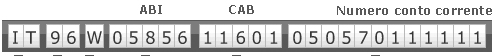 AVVERTENZA:  il c/c deve essere intestato o cointestato al dichiaranteAVVERTENZA:  il c/c deve essere intestato o cointestato al dichiaranteAVVERTENZA:  il c/c deve essere intestato o cointestato al dichiaranteAVVERTENZA:  il c/c deve essere intestato o cointestato al dichiaranteAVVERTENZA:  il c/c deve essere intestato o cointestato al dichiaranteAVVERTENZA:  il c/c deve essere intestato o cointestato al dichiaranteAVVERTENZA:  il c/c deve essere intestato o cointestato al dichiaranteAVVERTENZA:  il c/c deve essere intestato o cointestato al dichiaranteAVVERTENZA:  il c/c deve essere intestato o cointestato al dichiaranteAVVERTENZA:  il c/c deve essere intestato o cointestato al dichiaranteAVVERTENZA:  il c/c deve essere intestato o cointestato al dichiaranteAVVERTENZA:  il c/c deve essere intestato o cointestato al dichiaranteAVVERTENZA:  il c/c deve essere intestato o cointestato al dichiaranteAVVERTENZA:  il c/c deve essere intestato o cointestato al dichiaranteAVVERTENZA:  il c/c deve essere intestato o cointestato al dichiaranteAVVERTENZA:  il c/c deve essere intestato o cointestato al dichiaranteAVVERTENZA:  il c/c deve essere intestato o cointestato al dichiaranteAVVERTENZA:  il c/c deve essere intestato o cointestato al dichiaranteAVVERTENZA:  il c/c deve essere intestato o cointestato al dichiaranteAVVERTENZA:  il c/c deve essere intestato o cointestato al dichiaranteAVVERTENZA:  il c/c deve essere intestato o cointestato al dichiaranteAVVERTENZA:  il c/c deve essere intestato o cointestato al dichiaranteAVVERTENZA:  il c/c deve essere intestato o cointestato al dichiaranteAVVERTENZA:  il c/c deve essere intestato o cointestato al dichiaranteAVVERTENZA:  il c/c deve essere intestato o cointestato al dichiaranteAVVERTENZA:  il c/c deve essere intestato o cointestato al dichiaranteAVVERTENZA:  il c/c deve essere intestato o cointestato al dichiaranteAVVERTENZA:  il c/c deve essere intestato o cointestato al dichiaranteCODICE PAESECODICE PAESECIN IBANCIN IBANCINABIABIABIABIABICABCABCABCABCABCABNUMERO DI CONTO CORRENTENUMERO DI CONTO CORRENTENUMERO DI CONTO CORRENTENUMERO DI CONTO CORRENTENUMERO DI CONTO CORRENTENUMERO DI CONTO CORRENTENUMERO DI CONTO CORRENTENUMERO DI CONTO CORRENTENUMERO DI CONTO CORRENTENUMERO DI CONTO CORRENTENUMERO DI CONTO CORRENTENUMERO DI CONTO CORRENTEAVVERTENZA: i titolari di c/c europei ed extra-europei devono indicare anche:AVVERTENZA: i titolari di c/c europei ed extra-europei devono indicare anche:AVVERTENZA: i titolari di c/c europei ed extra-europei devono indicare anche:AVVERTENZA: i titolari di c/c europei ed extra-europei devono indicare anche:AVVERTENZA: i titolari di c/c europei ed extra-europei devono indicare anche:AVVERTENZA: i titolari di c/c europei ed extra-europei devono indicare anche:AVVERTENZA: i titolari di c/c europei ed extra-europei devono indicare anche:AVVERTENZA: i titolari di c/c europei ed extra-europei devono indicare anche:AVVERTENZA: i titolari di c/c europei ed extra-europei devono indicare anche:AVVERTENZA: i titolari di c/c europei ed extra-europei devono indicare anche:AVVERTENZA: i titolari di c/c europei ed extra-europei devono indicare anche:AVVERTENZA: i titolari di c/c europei ed extra-europei devono indicare anche:AVVERTENZA: i titolari di c/c europei ed extra-europei devono indicare anche:AVVERTENZA: i titolari di c/c europei ed extra-europei devono indicare anche:AVVERTENZA: i titolari di c/c europei ed extra-europei devono indicare anche:AVVERTENZA: i titolari di c/c europei ed extra-europei devono indicare anche:AVVERTENZA: i titolari di c/c europei ed extra-europei devono indicare anche:AVVERTENZA: i titolari di c/c europei ed extra-europei devono indicare anche:AVVERTENZA: i titolari di c/c europei ed extra-europei devono indicare anche:AVVERTENZA: i titolari di c/c europei ed extra-europei devono indicare anche:AVVERTENZA: i titolari di c/c europei ed extra-europei devono indicare anche:AVVERTENZA: i titolari di c/c europei ed extra-europei devono indicare anche:AVVERTENZA: i titolari di c/c europei ed extra-europei devono indicare anche:AVVERTENZA: i titolari di c/c europei ed extra-europei devono indicare anche:AVVERTENZA: i titolari di c/c europei ed extra-europei devono indicare anche:AVVERTENZA: i titolari di c/c europei ed extra-europei devono indicare anche:AVVERTENZA: i titolari di c/c europei ed extra-europei devono indicare anche:AVVERTENZA: i titolari di c/c europei ed extra-europei devono indicare anche:Codice BIC/SWIFTCodice BIC/SWIFTCodice BIC/SWIFTCodice ABA/ROUTING NUMBERCodice ABA/ROUTING NUMBERCodice ABA/ROUTING NUMBERCodice ABA/ROUTING NUMBERDataFirma